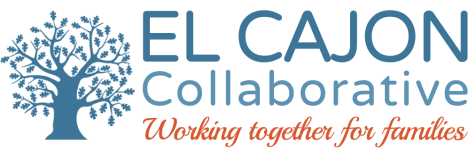 El Cajon Collaborative Homeless Services Work GroupAugust 7, 2018--Meeting Agenda9:00 a.m. to 10:30 a.m.Little House, 131 Avocado Ave., El Cajon		                                                                          2016-2020 Overall Strategic FocusEl Cajon CollaborativeGoals:Increase pro-social activities for children and youth:Objective:  Increase access to safe & healthy recreational opportunitiesObjective:  Increase opportunities for meaningful youth leadership and civic engagement. Increase community involvement in Collaborative partnerships:Objective:  Increase community engagement in self-sufficiency opportunities. Objective:  Increase community partnerships to support cultural inclusion. Objective:  Mobilize residents to proactively participate in community enhancement activities. Enhance prevention strategies using the public health model:Objective:  Advance opportunities to create safe, healthy and livable neighborhoods (universal)Objective:  Improve community health & wellness through resident engagement (secondary)Objective:  Increase culturally appropriate healthcare services (targeted)Increase advocacy efforts to support policies that:Objective:  Ensure safe, fair and affordable housing across the continuum of need; Objective:  Promote economic development to adequately ensure self-sufficiency; Objective:  Support educational opportunities leading to career pathways;Objective:  Address community environments and norms to foster health.Agenda ItemsTimePresenterAction Welcome and Introductions: 9:00Rosa Alcaraz, Co-ChairII.   Review of June Meeting                    9:10CarolIII.  El Cajon Homeless Services Resource Guide       Distribution of Resource Guide 9:15IV.  Review of Summer Lunch Program       Challenges and Success Stories9:30III.  CVUSD McKinney-Vento & Homelessness       Thrift Store Vouchers or Gift Certificates       Access to clothing, furniture and/or supplies9:50GroupIV.  East Co. Homeless Task Force Updates       Pocket Guide10:10Carol / Anna Marie V.  Agency Announcements10:20GroupVI. Adjournment –Thank you for your dedication towards ending homelessness.10:30